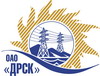 Открытое акционерное общество«Дальневосточная распределительная сетевая  компания»ПРОТОКОЛ ПЕРЕТОРЖКИПРЕДМЕТ ЗАКУПКИ: право заключения Договора на поставку: «Приборы для калибровки и поверки» для филиала ОАО «ДРСК» «ЮЯЭС» (Закупка № 559, раздел 2.2.2.)№ и дата протокола вскрытия конвертов: 350/МТПиР-В  от 06.05.2013г.ПРИСУТСТВОВАЛИ: два члена постоянно действующей Закупочной комиссии 2-го уровня. ВОПРОСЫ ЗАСЕДАНИЯ ЗАКУПОЧНОЙ КОМИССИИ:Процедура переторжки была проведена по адресу: 6765000, г. Благовещенск, ул. Шевченко 28, каб. 244Дата и время начала процедуры переторжки с предложениями участников:15:00 час. местного  16.05.2013В ходе проведения переторжки  изъявили  желание участвовать в переторжке - ООО "ЭЛЕКТРОНПРИБОР", ООО "Техэлектромонтаж" Для наглядности ранжировка предложений сведена в таблицу:Утвердить протокол переторжки№ 350-МТПиРг. Благовещенск________16.05.2013г.№п/пНаименование Участника закупки и его адрес Общая цена заявки до переторжки, руб. без НДСОбщая цена заявки после переторжки, руб. без НДСООО "ЭЛЕКТРОНПРИБОР" 1 207 627,121 147 738,98ООО "Техэлектромонтаж" 1 212 961,321 196 620,07Ответственный секретарь________________________Т.В. Челышева